Publicado en Terrassa el 23/02/2021 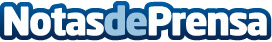 Repara tu Deuda cancela 178.000 con avalistas en Terrassa (Barcelona) con la Ley de la Segunda OportunidadRepara tu Deuda Abogados cuenta con un 100% de éxito en los casos tramitadosDatos de contacto:David Guerrero Jefe de Prensa655956735Nota de prensa publicada en: https://www.notasdeprensa.es/repara-tu-deuda-cancela-178-000-con-avalistas Categorias: Nacional Derecho Finanzas Cataluña http://www.notasdeprensa.es